30 октября, 19.30Театр оперы и балетаМертвые душиПо поэме Н.В. Гоголя«Гоголь-центр» (Москва)Режиссер, сценограф, автор инсценировки, художник по костюмам  					Кирилл СеребренниковХудожник по свету						Игорь КапустинВ спектакле звучат песни композитора Александр Маноцкова на тексты Н.В. ГоголяВ постановке заняты: Один Байрон, Антон Васильев, Олег Гущин, Сергей Сосновский, Илья Коврижных, Никита Кукушкин, Дмитрий Головин, Андрей Поляков, Евгений Сангаджиев, Михаил Тройник, Семен ШтейнбергПродолжительность: 2 часа 20 минут без антракта«Мертвые души» - первая премьера «Гоголь-центра», поставленная по произведениям Гоголя. В версии Кирилла Серебренникова история Чичикова не переносится в наше время буквально, но получает новое и актуальное звучание. Разные эпохи соседствуют друг с другом в вечном российском безвременье, где никогда ничего не меняется, и правят абсурд и морок.Герои поэмы Гоголя поселяются в тесном пространстве, среди стен из фанеры – в «коробке», откуда не могут найти выхода. Каждый актер играет несколько ролей, и помещики мгновенно превращаются то в бабок, то в деревенских алкашей, то в лошадей, то в собачью стаю. В мире подлецов, дураков и обманщиков Чичиков оказывается самым мелким. Он хочет провести других, но делается жертвой тех, кто хитрее его.Специально для спектакля известный современный композитор Александр Маноцков написал песни, положив на музыку гоголевские «лирические отступления». Философские тексты о России исполняются целым хором из актеров, и вдруг начинают напоминать зонги в духе Бертольда Брехта - но вопрос «Русь, чего ты хочешь от меня?» так и остается без ответа.Чичикова играют в два состава известный по телесериалу «Интерны» американский актер Один Байрон и молодой артист Театра Армена Джигарханяна Семен Штейнберг (они же исполняют и роль Манилова). В роли Коробочки – один из ведущих актеров театра им. Н. В. Гоголя, заслуженный артист РФ Олег Гущин.
Эта история — проекция «Мертвых душ» на еще одно произведение Гоголя, на «Игроков». То есть ситуация, когда один шулер хочет всех обмануть, а в итоге получается, что другие шулера обманывают его самого. Этот спектакль уже сложился как партитура, композитор Александр Маноцков написал для него музыку, я сделал инсценировку — но в прошлом варианте текст Гоголя звучал на латышском языке, мне очень хочется, чтобы он зазвучал наконец и по-русски. Это такая литература, которую грех не поставить.Вообще книга Гоголя — это ключевой код русской жизни. Все персонажи и типы русских людей сформированы в чертах Коробочки, Ноздрева, Собакевича, Манилова и прочих. Один из сюрпризов спектакля — кто кого будет играть, состав получается довольно неожиданный. Например, один из ведущих актеров театра, заслуженный артист России Олег Гущин, сыграет Коробочку, а Чичиковым будут молодой американец Один Байрон и московский театральный актер Семен Штейнберг.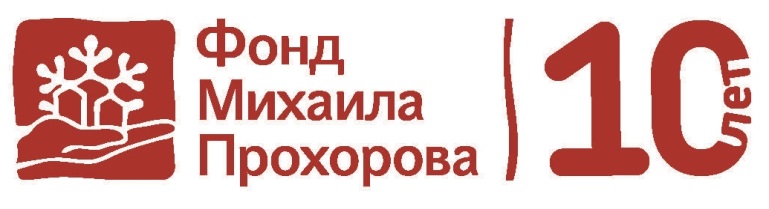 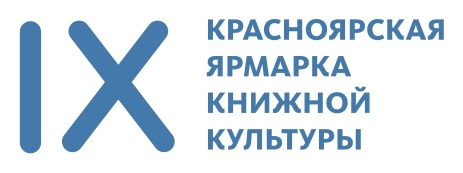 